ООО «ИНКОМСТРОЙ»	Адрес: Воронеж, ул. Газовая, 26cайт: iks36.rue-mail: iks-36@yandex.ruHODMANHODMANHODMANHODMANHODMANМашина затирочная заглаживающая по бетону HODMAN B424H однороторная Мощность: 5,5 л.с.           Стоимость: 1100$  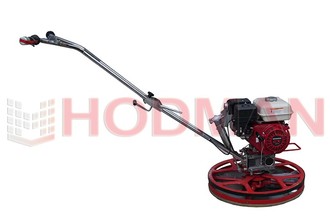 Машина затирочная заглаживающая по бетону HODMAN B424H однороторная Мощность: 5,5 л.с.           Стоимость: 1100$  Машина затирочная заглаживающая по бетону HODMAN B446H однороторная                     Мощность: 13 л.с.   Стоимость:1600$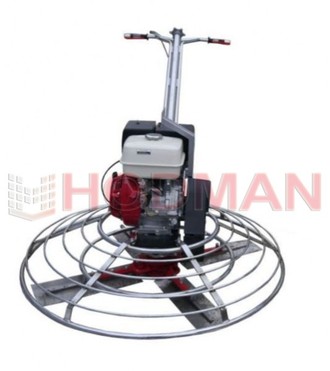 Машина затирочная заглаживающая по бетону HODMAN B446H однороторная                     Мощность: 13 л.с.   Стоимость:1600$Машина затирочная заглаживающая по бетону HODMAN B430H однороторная Мощность: 5,5 л.с       Стоимость: 1200$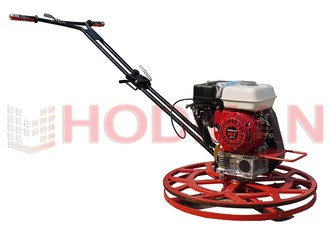 Машина затирочная заглаживающая по бетону HODMAN B436H1 однороторная Мощность: 5,5 л.с.           Стоимость: 1200$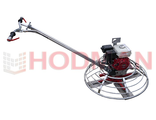 Машина затирочная заглаживающая по бетону HODMAN B436H1 однороторная Мощность: 5,5 л.с.           Стоимость: 1200$Машина затирочная заглаживающая по бетону HODMAN B436H2 однороторная                     Мощность: 9 л.с                 Стоимость: 1300$Машина затирочная заглаживающая по бетону HODMAN B436H2 однороторная                     Мощность: 9 л.с                 Стоимость: 1300$Тележка для топпинга HODMAN BT-1000 для внесения сухой упрочняющей смеси   Стоимость: 1000$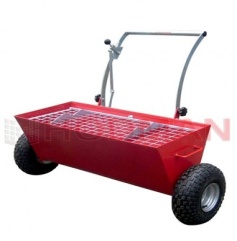 ЗАТИРОЧНЫЕ МАШИНЫ/ЗАТИРОЧНЫЕ ДИСКИ к машинам HODMANЗАТИРОЧНЫЕ МАШИНЫ/ЗАТИРОЧНЫЕ ДИСКИ к машинам HODMANЗАТИРОЧНЫЕ МАШИНЫ/ЗАТИРОЧНЫЕ ДИСКИ к машинам HODMANЗАТИРОЧНЫЕ МАШИНЫ/ЗАТИРОЧНЫЕ ДИСКИ к машинам HODMANЗАТИРОЧНЫЕ МАШИНЫ/ЗАТИРОЧНЫЕ ДИСКИ к машинам HODMAN  Диск затирочный композитный ХОДМАН d = 600 мм на Hodman, Wacker, Bartell, Allen, Enar, Coopter 4 крепления       Стоимость: 200$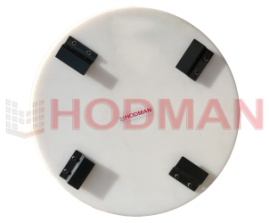 Диск затирочный композитный ХОДМАН d = 900 мм на Hodman, Wacker, Bartell, Allen, Enar, Coopter 8 креплений                       Стоимость: 400$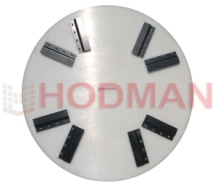 Диск затирочный композитный ХОДМАН d = 900 мм на Hodman, Wacker, Bartell, Allen, Enar, Coopter 8 креплений                       Стоимость: 400$Диск затирочный плавающий 1200мм на Hodman, Bartell, Allen, Wacker, Enar, Coopter, d = 1200 мм 10 креплений                    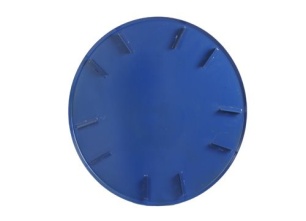 Диск затирочный плавающий 1200мм на Hodman, Bartell, Allen, Wacker, Enar, Coopter, d = 1200 мм 10 креплений                      Диск затирочный плавающий 600мм на Hodman, Bartell, Allen, Kreber, Wacker, Enar, Coopter, d = 600 мм 4 крепления 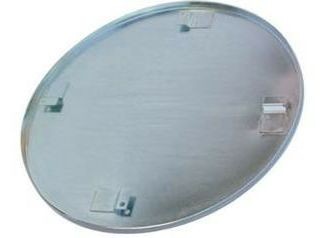 Диск затирочный плавающий 750мм на Hodman, Bartell, Whiteman, Allen, d = 750 мм 4 крепления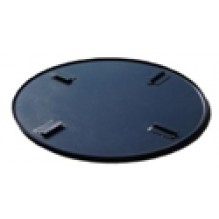 Диск затирочный плавающий 750мм на Hodman, Bartell, Whiteman, Allen, d = 750 мм 4 крепленияДиск затирочный плавающий 900мм на Hodman, Bartell, Allen, Wacker, Enar, Coopter, d = 900 мм 8 креплений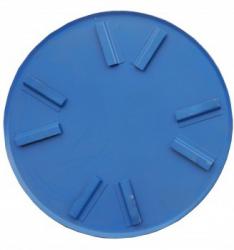 Диск затирочный плавающий 900мм на Hodman, Bartell, Allen, Wacker, Enar, Coopter, d = 900 мм 8 крепленийЛОПАСТИ КОМБИНИРОВАННЫЕ / КОМПОЗИТНЫЕ ДЛЯ ЗАТИРОЧНЫХ МАШИНЛОПАСТИ КОМБИНИРОВАННЫЕ / КОМПОЗИТНЫЕ ДЛЯ ЗАТИРОЧНЫХ МАШИНЛОПАСТИ КОМБИНИРОВАННЫЕ / КОМПОЗИТНЫЕ ДЛЯ ЗАТИРОЧНЫХ МАШИНЛопасти затирочные комбинированные HODMAN 900мм на Hodman, Bartell, Whiteman, Allen, комплект 4 шт Стоимость: 46$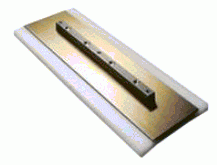 Лопасти затирочные композитные 600мм на Hodman, Bartell, Allen, комплект 4 шт                    Стоимость: 94$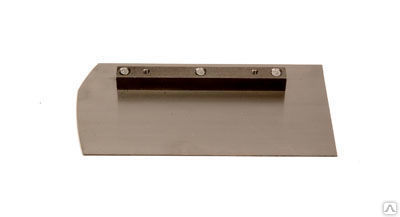 Лопасти затирочные композитные 900мм на Hodman, Bartell, Allen, комплект 4 шт                   Стоимость: 110$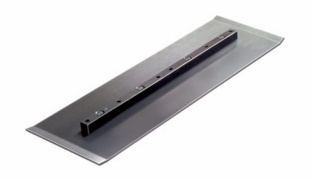 Лопасти затирочные финишные 1200мм на Hodman, Bartell, Allen, Coopter, размер 150х460, комплект 4 шт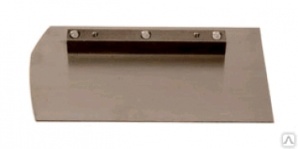 Лопасти затирочные финишные 600мм на Hodman, Bartell, Allen, Coopter, размер 120х230, комплект 4 шт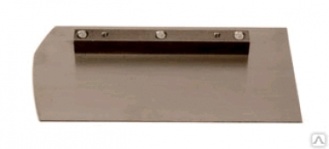 Лопасти затирочные финишные 900мм на Hodman, Bartell, Allen, Coopter, размер 150х360, комплект 4 шт.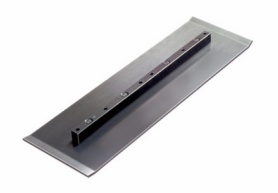 отдел продаж: Бондарь Ольгател: 8(930)410-92-80